Quelques récentes vidéos avec Laurent Alexandre auteur du livre "La guerre des intelligences",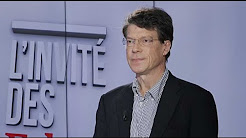 8:54"L'intelligence artificielle nous dépasse de plus en plus" (Laurent Alexandre)Les Echos•5,2 k vuesil y a 1 moisLaurent Alexandre, auteur du livre "La guerre des intelligences", est "L'Invité des Echos".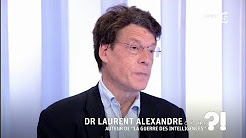 9:57L'intelligence artificielle plus puissante que l'intelligence humaine ? #cadire 17.10.2017C à dire7,2 k vuesil y a 1 moisDans son ouvrage intitulé « La Guerre des intelligences », Laurent Alexandre s'attaque à l'intelligence artificielle (IA). Il aborde ...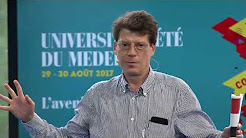 31:37Conférence de Laurent Alexandre à propos de l'intelligence artificielleG.reTka•8,4 k vuesil y a 2 moisINTELLIGENCEARTIFICIELLE #INTELLIGENCEBIOLOGIQUE #RÉVOLUTION #DÉSYNCHRONISATION #BATX #GAFA #IT #AI ...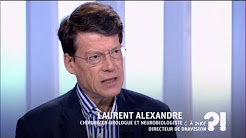 9:37L'intelligence artificielle va-t-elle révolutionner le travail ? #cadire 23/03/2017C à dire17 k vuesil y a 8 moisÀ moins de 40 jours de son départ, le président de la République François Hollande a annoncé le déblocage d'une enveloppe ...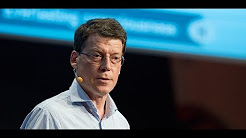 1:09:33Les neuro-révolutionnaires - Laurent Alexandre, à l'USIUSI Events•178 k vuesil y a 3 ansInformations et inscription sur http://www.usievents.com Faut-il mettre des limites à l'Intelligence Artificielle ? Comment la maîtriser ...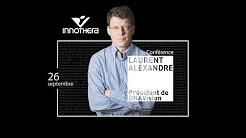 1:34:17Intelligence artificielle et santé : conférence de Laurent Alexandre chez INNOTHERAGroupe INNOTHERA•4,5 k vuesil y a 1 moisLe groupe INNOTHERA, 5e laboratoire pharmaceutique français indépendant, accueillait le 26 septembre 2017 Laurent ...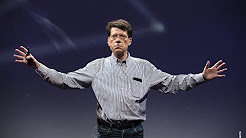 55:49L'éthique de l'intelligence - Laurent Alexandre, à l'USIUSI Events•32 k vuesil y a 5 moisLire le compte-rendu de la conférence : http://bit.ly/2uIZCd9 Informations et inscription sur http://www.usievents.com Suivez USI ...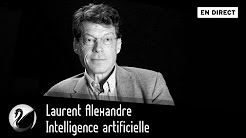 1:17:05Laurent Alexandre : Intelligence artificielle [EN DIRECT]Thinkerview•52 k vuesDiffusé il y a 2 semainesInterview en direct de Laurent Alexandre le 08/11/2017 à 10h30. Début : 12:53 Expérimentez CaptainFact ...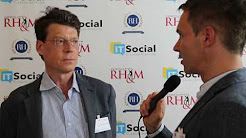 4:27Laurent Alexandre : "Avec l'IA, la DRH et de la DSI vont fusionner"IT Social•995 vuesil y a 3 moisInterview de Laurent Alexandre, médecin, auteur, chef d'entreprise, réalisé à l'occasion du Carrefour Digital & Entreprise 2017, ...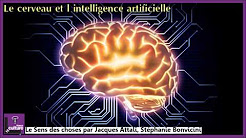 1:00:26Le cerveau et l'intelligence artificielle avec Laurent AlexandreLa Lucarne et la Nuit•20 k vuesil y a 2 ansLe Sens des Choses propose une série spéciale sur les perspectives vertigineuses ouvertes par les progrès les plus récents et à ...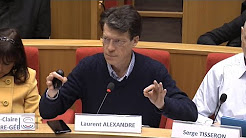 20:50Impact de l'Intelligence Artificielle sur l'économie - Laurent ALEXANDRE au Senat (HD)MegaNodal•93 k vuesil y a 10 moisM. Laurent ALEXANDRE (Entrepreneur, DNA vision) au Senat le 19.01.2017 pour parler de l'impact de l'Intelligence Artificielle ...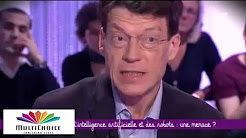 2:20:09Ce soir ou jamais ! Intelligence artificielle : faut il tout arrêter ?Timothy julied•19 k vuesil y a 1 anDiffusé sur France 2 le vendredi 11 mars 2016 à 22:40 - Durée : 1 h 31 Près de 700 chercheurs à travers le monde s'alarment des ...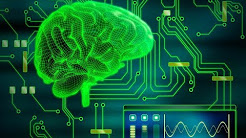 10:26Les neuro-révolutionnaires - Laurent Alexandre (FR) 2017MIND CONTROL•3,2 k vuesil y a 1 moisLes neuro-révolutionnaires - Laurent Alexandre (FR) 2017 ⚠ !!!!!!!!!! LIRE DESCRIPTION POUR + D'INFO !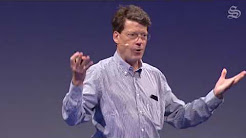 1:54Laurent Alexandre, punchliner de l'intelligence artificielle.Siècle Digital•641 vuesil y a 4 moisQuelques unes des punchlines de Laurent Alexandre. Il est chirurgien-urologue, auteur sur Le Monde, We Demain, ou encore le ...Sous-titres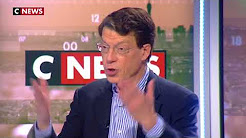 1:51Dr Laurent Alexandre : « Il faut qu’on se réveille… Nous devons changer d’élite »CNEWS•3,1 k vuesil y a 1 moisLe docteur Laurent Alexandre, auteur du livre « La guerre des intelligences », était l'invité de Jean-Pierre Elkabbach dans ...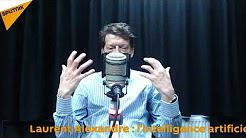 26:51Laurent Alexandre : l'intelligence artificielle nous menace-t-elle ?Radio Sputnik•10 k vuesil y a 2 semainesLe monde d'aujourd'hui va disparaître » et « le débat éthique et philosophique ne fait que commencer », écrit le Dr. Laurent ...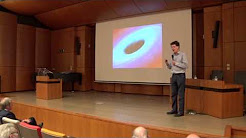 1:00:32L’homme immortel : fantasme ou réalité ?Académie royale de Belgique•39 k vuesil y a 2 ans23.04.2015 Laurent Alexandre.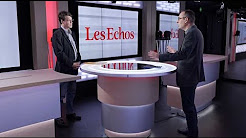 1:45Intelligence artificielle : "L'Europe doit réagir face aux GAFAs" (Laurent Alexandre)Les Echos•240 vuesil y a 1 moisLaurent Alexandre, auteur du livre “La guerre des intelligences”, est “L'Invité des Echos”.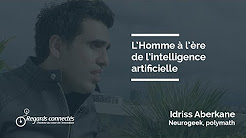 8:30Ep 32 - Idriss Aberkane, l'Homme à l'ère de l'intelligence artificielleRegards Connectés•13 k vuesil y a 1 moisSpécialiste des neurosciences, brillant vulgarisateur et orateur, Idriss Aberkane nous emmène avec lui au coeur du sujet ...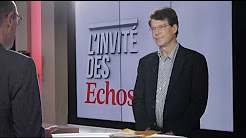 1:56"L'école ne forme pas aux métiers de demain" (Laurent Alexandre)Les Echos•150 vuesil y a 1 moisLaurent Alexandre, auteur du livre “La guerre des intelligences”, est “L'Invité des Echos”.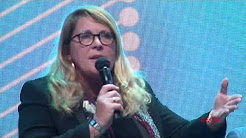 1:23:00Intelligence artificielle, jusqu'où peut elle nous porter ?Christian Mrasilevici•188 vuesil y a 3 semainesForum Libération à Angers: RÉALITÉ OU FICTION , QUELLE VIE A L'ÈRE DU NUMÉRIQUE ? Intelligence artificielle : jusqu'où ...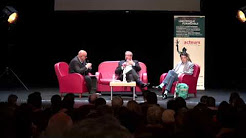 1:05:00IA, robots, transhumanisme.. que du bonheur ? avec Laurent Alexandre et Pascal PicqActeurs de l'Economie - La Tribune•718 vuesil y a 1 semaineL'intelligence artificielle s'annonce comme la prochaine révolution. Mais son essor s'accompagne de craintes légitimes : l'Homme ...Nouveau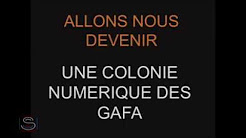 19:30Docteur Laurent Alexandre à la table ronde du 19 janvier sur l'Intelligence Artificielle au SénatEmmanuel OLIVIER•35 k vuesil y a 10 moisQuelles conséquences de la robotique sur le travail ? Intervention du Docteur Laurent Alexandre à la table ronde du 19 janvier ...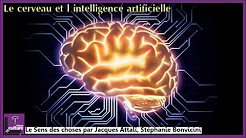 1:49:56Le cerveau et l'intelligence artificielle avec Laurent AlexandreChester Penton•1,3 k vuesil y a 1 anLe Sens des Choses propose une série spéciale sur les perspectives vertigineuses ouvertes par les progrès les plus récents et à ...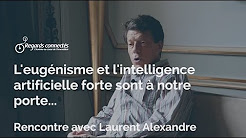 1:53Laurent Alexandre : l'eugénisme et l'intelligence artificielle forte sont à notre porte !Regards Connectés•1 k vuesil y a 6 moisEmission produite par tomg conseils (http://tomg-conseils.com/) pour Regards Connectés. Tous droits réservés, tomg conseils ...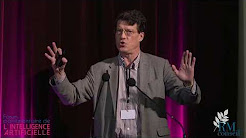 12:26Intelligence artificielle - Laurent Alexandre au 1er Forum parlementaire de l'IARM conseil•1,8 k vuesil y a 6 joursDiscours du Dr Laurent Alexandre au 1er #ForumIA RM conseil a organisé le 1er Forum parlementaire de l'intelligence artificielle ...Nouveau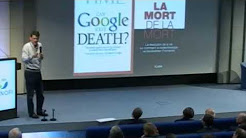 29ème JPS / Conférence de Laurent AlexandreFrance sabex•5,7 k vuesil y a 2 ansConférence de Laurent Alexandre "Le Malade Immortel"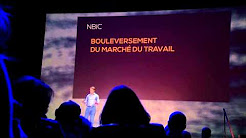 14:49Will tomorrow's children attend eugenist schools? | Laurent Alexandre | TEDxParisTEDx Talks•68 k vuesil y a 3 ansWill tomorrow's schools be eugenicist? Are they condemned to incorporate advances in neuroscience in order to adapt to the ...